ЧЕРКАСЬКА МІСЬКА РАДА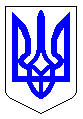 ЧЕРКАСЬКА МІСЬКА РАДАВИКОНАВЧИЙ КОМІТЕТРІШЕННЯВід 09.01.2024 № 17Про внесення змін до рішення виконавчого комітету Черкаської міської ради від 11.01.2023 №15 «Про затвердження лімітів споживання теплової, електричної енергії, природного газу, води та інших енергоносіїв бюджетним установам та комунальним підприємствам, які фінансуються з бюджету Черкаської міської територіальної громади, на 2023 рік»Відповідно до статей 27 та 28 Закону України «Про місцеве самоврядування в Україні», розглянувши службову записку департаменту охорони здоров’я та медичних послуг (вх. №21158-01-17 від 21.12.2023) виконавчий комітет Черкаської міської ради ВИРІШИВ: Внести зміни до рішення виконавчого комітету Черкаської міської ради від 11.01.2023 №15 «Про затвердження лімітів споживання теплової, електричної енергії, природного газу, води та інших енергоносіїв бюджетним установам та комунальним підприємствам, які фінансуються з бюджету Черкаської міської територіальної громади, на 2023 рік», а саме:1.1. Пункти 123, 133 додатку 2 викласти в такій редакції: 1.2. Пункт 124 додатку 3 викласти в такій редакції:  Контроль за виконанням рішення покласти на першого заступника міського голови з питань діяльності виконавчих органів ради Тищенка С.О.Міський голова                                                                       Анатолій БОНДАРЕНКО№ п/пНазва установиЗагал. фондСпец. фондРазом№ п/пНазва установитис.м3тис.м3тис.м3123КНП «Черкаська міська дитяча лікарня»22,31022,310133КНП «Черкаська міська дитяча стоматологічна поліклініка»2,9922,992№ п/пНазва установиЗагал. фондСпец. фондРазом№ п/пНазва установитис.кват/годтис. кват/годтис. кват/год124КНП «Третя Черкаська міська лікарня швидкої медичної допомоги»1465,9801465,980